Татарстан Республикасы   Буа муниципаль  районы бюджетыннан шәһәр һәм авыл җирлекләре бюджетларына максатчан билгеләнешле, финанс белән тәэмин итүчыганагы булып торган субсидияләр (башка бюджетара трансфертлар)башка бюджетара трансфертлар бирүКагыйдәләре турында     Россия Федерациясе Бюджет кодексының 142 статьясы нигезендә Татарстан Республикасы   Буа муниципаль  районы Советы                                      КАРАР ИТТЕ:        1. Татарстан Республикасы   Буа муниципаль  районы бюджетыннан шәһәр һәм авыл җирлекләре бюджетларына максатчан билгеләнешле, финанс белән тәэмин итү чыганагы булып торган субсидияләр (башка бюджетара трансфертлар) башка бюджетара трансфертлар бирү Кагыйдәләрен расларга.        2. Әлеге карар нигезләмәләре 2020 елга һәм 2021-2022 еллар план чорына бюджетларыннан башлап бюджет төзегәндә, раслаганда һәм үтәлгәндә барлыкка килә торган хокук мөнәсәбәтләренә карата кулланыла.       3. Әлеге карарның  үтәлешен тикшерүдә тотуны Буа район Советының бюджет-финанс мәсьәләләре буенча даими комиссиясенә йөкләргә.     4. Әлеге карарны Татарстан Республикасы хокукый мәгълүматлар рәсми порталында (http:pravo.tatarstan.ru), Буа  муниципаль районы рәсми сайтында бастырып чыгарырга.Буа муниципаль район башлыгыныңберенче урынбасары,Совет рәисе урынбасары                                                            И.Ф. Еремиев                                                        Буа муниципаль районы Советының                                                     30.10.2019 ел, 6-46 нчы карарына                                                       кушымтаТатарстан Республикасы   Буа муниципаль  районы бюджетыннан шәһәр һәм авыл җирлекләре бюджетларына максатчан билгеләнешле, финанс белән тәэмин итү чыганагы булып торган субсидияләр (башка бюджетара трансфертлар) башка бюджетара трансфертлар бирү Кагыйдәләре     1.   Әлеге Кагыйдәләр  Буа муниципаль районы бюджетыннан Буа муниципаль районының  шәһәр һәм авыл җирлекләре бюджетларына  башка бюджетара трансфертлар ( алга таба- башка бюджетара трансфертлар)  бирү максатларын, тәртибен һәм шартларын билгели.    2.  Башка бюджетара трансфертлар Буа муниципаль районы җирлекләре җирле үзидарә органнары эшчәнлеге күрсәткечләренең иң яхшы күрсәткечләренә ирешүне һәм (яки) бүләкләү, җирлек халкының тормыш сыйфатын күтәрү максатларында бирелә.    3.  Җирлекләргә грантлар бирү өчен Татарстан республикасы бюджетыннан Буа муниципаль районы бюджетына бирелә торган субсидияләр ( башка бюджетара трансфертлар) хисабына башка бюджетара трансфертлар бирелә.    4. Әлеге Кагыйдәләр нигезендә,  бирелә торган бюджет акчаларын төп бүлүче булып «ТР Буа муниципаль районы Финанс-бюджет палатасы» муниципаль казна учреждениесе (алга таба- финанс органы)  тора.   5. Башка бюджетара трансфертлар тиешле финанс елына һәм план чорына ТР Буа муниципаль районы бюджетында каралган бюджет ассигнованиеләре һәм әлеге Кагыйдәләрнең 2 пунктында каралган максатларга билгеләнгән тәртиптә финанс органына җиткерелгән бюджет йөкләмәләре лимитлары чикләрендә бирелә.   6. Башка бюджетара трансфертлар бәйгедә җиңүчеләр дип табылган шәһәр һәм авыл җирлекләре бюджетларына бирелә.   7. Башка бюджетара трансфертлар җирлекләрнең тормыш-көнкүрешен турыдан-туры тәэмин итүче объектларының матди-техник базасын ныгытуга,  социаль инфраструктура һәм җирлекләрне тышкы  төзекләндерү объектларын төзекләндерүгә, җирлекнең социаль әһәмияттәге башка мәсьәләләрен хәл итүгә юнәлдерелә.    8. Башка бюджетара трансфертлар түбәндәге критерийларга җавап бирә торган шәһәр һәм авыл җирлекләре бюджетларына бирелә.     а)  «Татарстан Республикасы муниципаль районнарының административ үзәге булмаган, шәһәр тибындагы поселогы нигезендә төзелгән авыл җирлекләренә һәм шәһәр җирлекләренә грантлар бирү турында» Татарстан Республикасы Министрлар Кабинетының 2013 елның 29 августындагы 614 номерлы карары белән расланган, җирлекләргә грантлар бирү һәм куллану өчен Татарстан Республикасы бюджетыннан башка бюджетара трансферлар бирү һәм бүлү Кагыйдәләренең 4.2 пунктлары нигезендә сайлап алынган шәһәр, авыл җирлеге территориясендә булу;    б) Башкарма комитет тарафыннан раслана торган форма буенча башка бюджетара трансфертлар бирү турында гариза булу;    9. Башка бюджетара трансфертларны бирү һәм тоту шартлары булып тор:     а) әлеге Кагыйдәләрнең 13 пункты нигезендә башка бюджетара трансферлар бирү турында килешү төзү;     б) шәһәр һәм авыл җирлекләре җирле үзидарә органнары тарафыннан Татарстан Республикасы Бюджет кодексының 44 статьясында каралган җирле бюджетларга Татарстан Республикасы бюджетыннан бюджетара трасфертлар бирүнең төп шартларын үтәү;      в) Буа муниципаль районы  башкарма комитетының ( алга таба- Башкарма комитет), Татарстан Республикасы бюджеты акчасы исәбеннән, грантлар түләүне гамәлгә ашыра торган җирлекләр исемлеген раслау турында боерыкның булуы;     10. Башка бюджетара трансфертлар алу өчен, Башкарма комитет тарафыннан билгеләнгән вакытта, җирлек башкарма комитеты ( алга таба- вәкаләтле орган) түбәндәге документларны Башкарма комитетка тапшыра:        Башкарма комитет тарафыннан расланган форма буенча башка бюджетара трансфертлар бирүгә гариза һәм чыгым йөкләмәсенең барлыкка килүен раслый торган башка документлар.      11. i-җирлек бюджетына бирелә торган башка бюджетара трансфертларның күләме түбәндәге формула буенча билгеләнә:      монда:         -    i-җирлеккә башка бюджетара трансферт күләме, сум;      VMT – Буа муниципаль район бюджетына кергән  башка бюджетара трансферт күләме;        К -   конкурста җиңүчеләр дип танылган җирлекләр саны;          12. Җирлекләр бюджетлары арасында башка бюджетара трансфертларны бүлү Башкарма комитетның муниципаль хокукый акты белән раслана.        13. Башка бюджетара трансфертларны бирү Башкарма комитет һәм вәкаләтле орган арасында Башкарма комитет тарафыннан расланган формалар нигезендә төзелә торган башка бюджетара трансфертлар бирү турындагы килешү нигезендә гамәлгә ашырыла.        14. Килешүдә карала:        башка бюджетара трансфертлар күләме, аларның максатчан билгеләнеше;       башка бюджетара трансфертларны бирү нәтиҗәлелеге күрсәткечләренең әһәмияте;       башка бюджетара трансфертларны күчерү тәртибе;       башка бюджетара трансфертлардан файдалану һәм башка бюджетара трансфертларны бирүнең нәтиҗәлелеге күрсәткечләренә ирешү турында хисап бирү сроклары һәм формалары.                                                     башка бюджетара трансфертларны алучының билгеләнгән башка бюджетара трансфертлардан файдалану  нәтиҗәлелегенең билгеләнгән күрсәткеченә ирешмәү нәтиҗәләре;    башка бюджетара трансфертларны алучының килешүдә каралган йөкләмәләрнең үтәлешен контрольдә тотуны гамәлгә ашыру тәртибе;     килешү шартларын бозган өчен якларның җаваплылыгы;     15. Башка бюджетара трансфертлардан файдалану нәтиҗәләре күрсәткечләре – җирлекләргә түләнгән грантлар саны.          Вәкаләтле орган тапшырган  хисаплылыкка үткәрелгән анализ нигезендә, нәтиҗәлелек күрсәткечләренә ирешүне бәяләү Башкарма комитет тарафыннан башкарыла.     16. Вәкаләтле органнар  килешүдә каралган форма һәм тшртип буенча башка бюджетара трансфертлардан файдалану турындагы хисапны Башкарма комитетка тапшыралар.     17. Башкарма комитетка тапшырыла торган белешмәләрнең дөреслеге өчен җаваплылык вәкаләтле органга йөкләнә.     18. Башка бюджетара трансфертлар Башкарма комитет тарафыннан җирлекләр бюджетларына, җирле бюджетлар үтәлешенә касса хезмәте күрсәтү өчен ачылган, Татарстан Республикасы буенча  Федераль казначылык идарәсенең территориаль органнары счетларына килешүдә билгеләнгән срокларда күчерелә.      19. Башка бюджетара трансфертлар бирү шартларын бозган очракта, тиешле акчалар Россия Федерациясе бюджет законнарында билгеләнгән тәртиптә муниципаль район бюджеты кеременә күчерелергә тиеш.      20. Башка бюджетара трансфертларны бирү елыннан соң килүче елның 1 гыйнварына файдаланылмаган   башка бюджетара трансфертлар калдыгы, Россия Федерациясе Бюджет кодексында билгеләнгән таләпләр нигезендә, Буа муниципаль районы бюджеты кеременә кире кайтарылырга тиеш.       21. Башка бюджетара трансфертлар максатчан характерда һәм әлеге Тәртипнең 2 пунктында күрсәтелгәннәрдән тыш башка максатларда кулланыла алмый.       22. Буа муниципаль районы Башкарма комитеты һәм «ТР Буа муниципаль районы Финанс-бюджет палатасы» муниципаль казна учреждениесе закон нигезендә башка бюджетара трансфертларның максатчан кулланылышын контрольдә тота.РЕСПУБЛИКА ТАТАРСТАН                  СОВЕТ            БУИНСКОГО МУНИЦИПАЛЬНОГО  РАЙОНА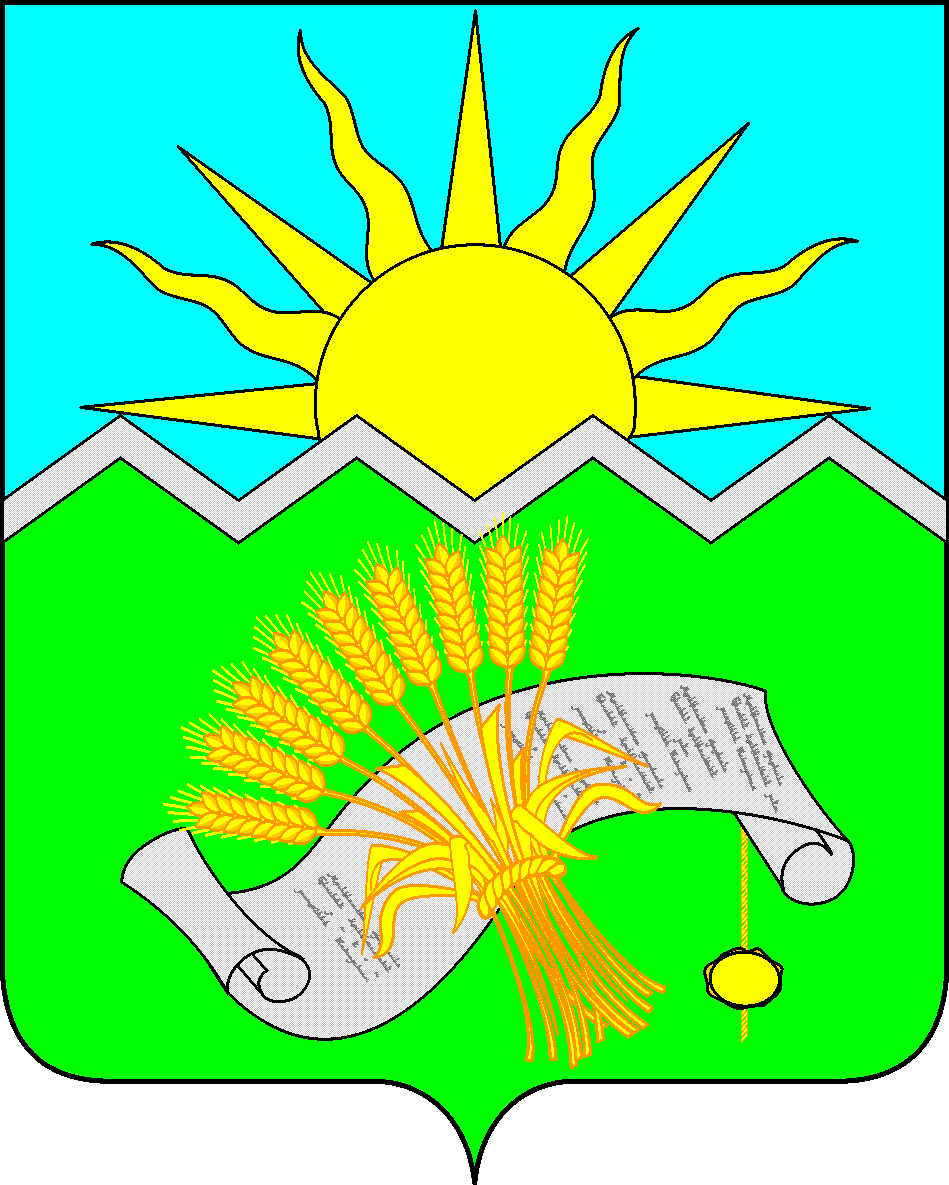 ТАТАРСТАН РЕСПУБЛИКАСЫБУА МУНИЦИПАЛЬ РАЙОНЫ  СОВЕТЫ
РЕШЕНИЕ30 октябрь 2019 ел                                                      КАРАР№  6- 46